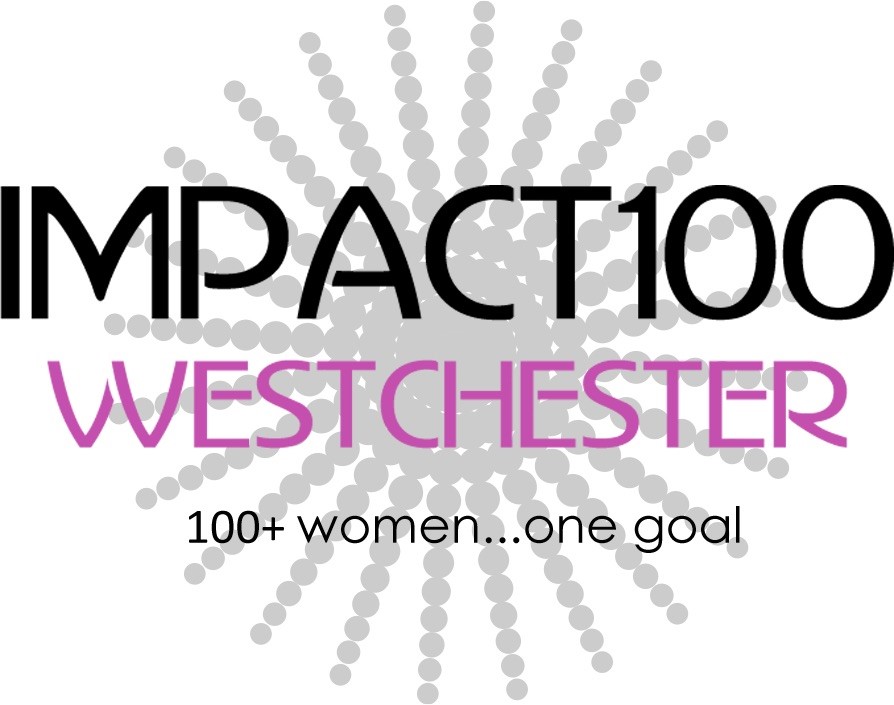 Membership Form  New Member       Renewal       Gifted MembershipName______________________________________________________________________________Email ___________________________________________ Phone____________________________Address____________________________________________City_________________ZIP________Membership Donation: $1,100 (Grant Fund: $1000 + *Operating Fund: $100)	$______ Additional Contribution to the Operating Fund (Thank you!)*Operating Fund covers essential costs- Annual meeting, Accounting review, Member Events, Printing and Supplies, PayPal, Technology, InsuranceGift a membership $_________ to _________________________________________________Gifted Member’s email:________________________Gifted Member’s phone:______________Payment:Check attached – Mail this form and check to:Impact100 Westchester, PO Box 634, Hartsdale, NY 10530-0634I’d like to donate Stock or Mutual Funds: Please contact treasurer@impact100westchester.orgAdditional Information:___Please contact me about participating on a committee___Please contact me about matching gifts___Please contact me about hosting an information sessionYour Interests and Skills___________________________________________________________info@impact100westchester.org| www.impact100westchester.org
Impact100 Westchester engages women in philanthropy and collectively funds grants for charitable initiatives in the Westchester region.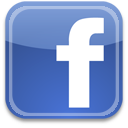 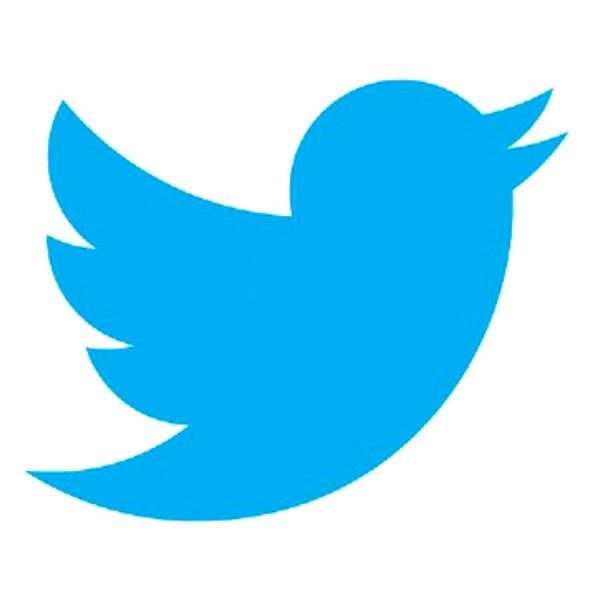 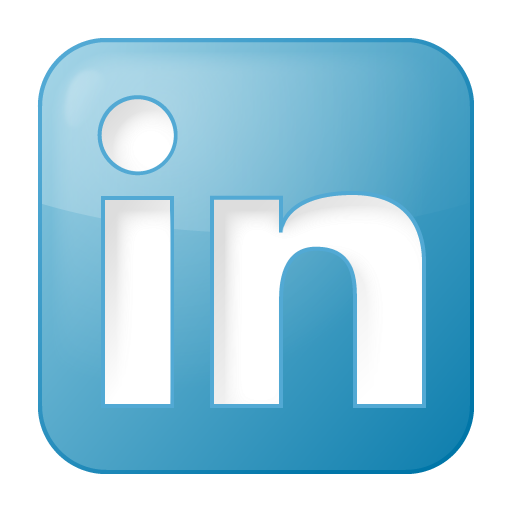 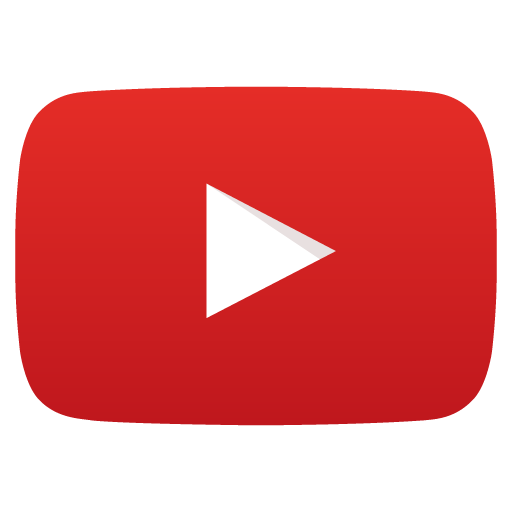 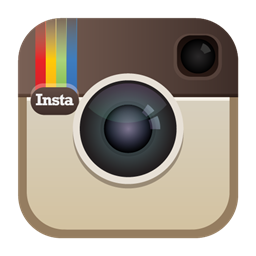 